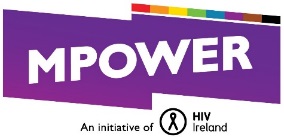 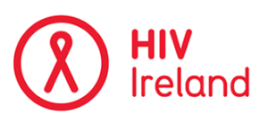 CONFIDENTIALApplication for Employment – Outreach Worker (MPOWER Programme)Please complete ALL PARTS of this form and return by email to info@hivireland.ie with MPOWER Outreach Worker in the subject line. Alternatively, you can print and post the application to HIV Ireland, 70 Eccles Street, Dublin 7. This should reach us by 12 noon on Monday 8th of June.You are invited to include, on a separate sheet, any relevant supplementary information in support of your application. PERSONAL INFORMATIONPERSONAL INFORMATIONPERSONAL INFORMATIONPERSONAL INFORMATIONPERSONAL INFORMATIONPERSONAL INFORMATIONFirst Name:						Surname:First Name:						Surname:First Name:						Surname:First Name:						Surname:First Name:						Surname:First Name:						Surname:Home Address:Home Address:Home Address:Mobile:
Email:Mobile:
Email:Mobile:
Email:Please circle yes or no: Are you available to work some evenings				Yes	No
and weekends?


Are you currently employed? 					Yes	No
If yes, how much notice do you have to give to your
employer?

Do you require a visa to work in Ireland? 				Yes	No	If yes, please provide further detail:Have you applied for a position with HIV Ireland			Yes	No
in the past? 
If yes, what was the role and when did you apply?:


Is there any reason you would be unable to work			Yes	No
with children or vulnerable adultsNote: The successful applicant will undergo Garda Vetting before employment.Please circle yes or no: Are you available to work some evenings				Yes	No
and weekends?


Are you currently employed? 					Yes	No
If yes, how much notice do you have to give to your
employer?

Do you require a visa to work in Ireland? 				Yes	No	If yes, please provide further detail:Have you applied for a position with HIV Ireland			Yes	No
in the past? 
If yes, what was the role and when did you apply?:


Is there any reason you would be unable to work			Yes	No
with children or vulnerable adultsNote: The successful applicant will undergo Garda Vetting before employment.Please circle yes or no: Are you available to work some evenings				Yes	No
and weekends?


Are you currently employed? 					Yes	No
If yes, how much notice do you have to give to your
employer?

Do you require a visa to work in Ireland? 				Yes	No	If yes, please provide further detail:Have you applied for a position with HIV Ireland			Yes	No
in the past? 
If yes, what was the role and when did you apply?:


Is there any reason you would be unable to work			Yes	No
with children or vulnerable adultsNote: The successful applicant will undergo Garda Vetting before employment.Please circle yes or no: Are you available to work some evenings				Yes	No
and weekends?


Are you currently employed? 					Yes	No
If yes, how much notice do you have to give to your
employer?

Do you require a visa to work in Ireland? 				Yes	No	If yes, please provide further detail:Have you applied for a position with HIV Ireland			Yes	No
in the past? 
If yes, what was the role and when did you apply?:


Is there any reason you would be unable to work			Yes	No
with children or vulnerable adultsNote: The successful applicant will undergo Garda Vetting before employment.Please circle yes or no: Are you available to work some evenings				Yes	No
and weekends?


Are you currently employed? 					Yes	No
If yes, how much notice do you have to give to your
employer?

Do you require a visa to work in Ireland? 				Yes	No	If yes, please provide further detail:Have you applied for a position with HIV Ireland			Yes	No
in the past? 
If yes, what was the role and when did you apply?:


Is there any reason you would be unable to work			Yes	No
with children or vulnerable adultsNote: The successful applicant will undergo Garda Vetting before employment.Please circle yes or no: Are you available to work some evenings				Yes	No
and weekends?


Are you currently employed? 					Yes	No
If yes, how much notice do you have to give to your
employer?

Do you require a visa to work in Ireland? 				Yes	No	If yes, please provide further detail:Have you applied for a position with HIV Ireland			Yes	No
in the past? 
If yes, what was the role and when did you apply?:


Is there any reason you would be unable to work			Yes	No
with children or vulnerable adultsNote: The successful applicant will undergo Garda Vetting before employment.EDUCATIONPlease give detail of education relevant to this position. EDUCATIONPlease give detail of education relevant to this position. EDUCATIONPlease give detail of education relevant to this position. EDUCATIONPlease give detail of education relevant to this position. EDUCATIONPlease give detail of education relevant to this position. EDUCATIONPlease give detail of education relevant to this position. LevelName of School/CollegeFrom:To:From:To:Course of StudyQualification, Grade and Year ObtainedThird LevelPost-GraduateOtherEMPLOYMENT RECORD: Please give details of your working history beginning with your present or most recent employment. Please specify if experience is part of an education course [i.e. placement/work experience] or if it was unpaid or voluntary work. 
EMPLOYMENT RECORD: Please give details of your working history beginning with your present or most recent employment. Please specify if experience is part of an education course [i.e. placement/work experience] or if it was unpaid or voluntary work. 
EMPLOYMENT RECORD: Please give details of your working history beginning with your present or most recent employment. Please specify if experience is part of an education course [i.e. placement/work experience] or if it was unpaid or voluntary work. 
EMPLOYMENT RECORD: Please give details of your working history beginning with your present or most recent employment. Please specify if experience is part of an education course [i.e. placement/work experience] or if it was unpaid or voluntary work. 
EMPLOYMENT RECORD: Please give details of your working history beginning with your present or most recent employment. Please specify if experience is part of an education course [i.e. placement/work experience] or if it was unpaid or voluntary work. 
EMPLOYMENT RECORD: Please give details of your working history beginning with your present or most recent employment. Please specify if experience is part of an education course [i.e. placement/work experience] or if it was unpaid or voluntary work. 
EMPLOYMENT RECORD: Please give details of your working history beginning with your present or most recent employment. Please specify if experience is part of an education course [i.e. placement/work experience] or if it was unpaid or voluntary work. 
EMPLOYMENT RECORD: Please give details of your working history beginning with your present or most recent employment. Please specify if experience is part of an education course [i.e. placement/work experience] or if it was unpaid or voluntary work. 
EMPLOYMENT RECORD: Please give details of your working history beginning with your present or most recent employment. Please specify if experience is part of an education course [i.e. placement/work experience] or if it was unpaid or voluntary work. 
EMPLOYMENT RECORD: Please give details of your working history beginning with your present or most recent employment. Please specify if experience is part of an education course [i.e. placement/work experience] or if it was unpaid or voluntary work. 
EMPLOYMENT RECORD: Please give details of your working history beginning with your present or most recent employment. Please specify if experience is part of an education course [i.e. placement/work experience] or if it was unpaid or voluntary work. 
Dates employedFrom:    To:Please specifymonth & yearDates employedFrom:    To:Please specifymonth & yearBusiness name & nature of businessBusiness name & nature of businessJob Title and Brief Description of RoleJob Title and Brief Description of RoleJob Title and Brief Description of RoleJob Title and Brief Description of RoleFull/Part Time
Paid/UnpaidPlacement
Voluntary etc.Reason for leavingReason for leavingPLEASE OUTLINE HOW YOU MEET THE REQUIREMENTS OF THE JOB DESCRIPTION?
This is your opportunity to demonstrate why you are suited to this position. A strong applicant will match their skills, experience, and qualities to those outlined in the job description. PLEASE OUTLINE HOW YOU MEET THE REQUIREMENTS OF THE JOB DESCRIPTION?
This is your opportunity to demonstrate why you are suited to this position. A strong applicant will match their skills, experience, and qualities to those outlined in the job description. PLEASE OUTLINE HOW YOU MEET THE REQUIREMENTS OF THE JOB DESCRIPTION?
This is your opportunity to demonstrate why you are suited to this position. A strong applicant will match their skills, experience, and qualities to those outlined in the job description. PLEASE OUTLINE HOW YOU MEET THE REQUIREMENTS OF THE JOB DESCRIPTION?
This is your opportunity to demonstrate why you are suited to this position. A strong applicant will match their skills, experience, and qualities to those outlined in the job description. PLEASE OUTLINE HOW YOU MEET THE REQUIREMENTS OF THE JOB DESCRIPTION?
This is your opportunity to demonstrate why you are suited to this position. A strong applicant will match their skills, experience, and qualities to those outlined in the job description. PLEASE OUTLINE HOW YOU MEET THE REQUIREMENTS OF THE JOB DESCRIPTION?
This is your opportunity to demonstrate why you are suited to this position. A strong applicant will match their skills, experience, and qualities to those outlined in the job description. PLEASE OUTLINE HOW YOU MEET THE REQUIREMENTS OF THE JOB DESCRIPTION?
This is your opportunity to demonstrate why you are suited to this position. A strong applicant will match their skills, experience, and qualities to those outlined in the job description. PLEASE OUTLINE HOW YOU MEET THE REQUIREMENTS OF THE JOB DESCRIPTION?
This is your opportunity to demonstrate why you are suited to this position. A strong applicant will match their skills, experience, and qualities to those outlined in the job description. PLEASE OUTLINE HOW YOU MEET THE REQUIREMENTS OF THE JOB DESCRIPTION?
This is your opportunity to demonstrate why you are suited to this position. A strong applicant will match their skills, experience, and qualities to those outlined in the job description. PLEASE OUTLINE HOW YOU MEET THE REQUIREMENTS OF THE JOB DESCRIPTION?
This is your opportunity to demonstrate why you are suited to this position. A strong applicant will match their skills, experience, and qualities to those outlined in the job description. PLEASE OUTLINE HOW YOU MEET THE REQUIREMENTS OF THE JOB DESCRIPTION?
This is your opportunity to demonstrate why you are suited to this position. A strong applicant will match their skills, experience, and qualities to those outlined in the job description. REFERENCESREFERENCESREFERENCESREFERENCESREFERENCESREFERENCESREFERENCESREFERENCESREFERENCESREFERENCESREFERENCESPlease give details of two people whom we may contact should you be the successful candidate. We will not contact your referees until after the interview stage. Please include your current or most recent employer and another appropriate person unrelated to you, e.g. past employer, volunteer manager, college tutor, etc. Please give details of two people whom we may contact should you be the successful candidate. We will not contact your referees until after the interview stage. Please include your current or most recent employer and another appropriate person unrelated to you, e.g. past employer, volunteer manager, college tutor, etc. Please give details of two people whom we may contact should you be the successful candidate. We will not contact your referees until after the interview stage. Please include your current or most recent employer and another appropriate person unrelated to you, e.g. past employer, volunteer manager, college tutor, etc. Please give details of two people whom we may contact should you be the successful candidate. We will not contact your referees until after the interview stage. Please include your current or most recent employer and another appropriate person unrelated to you, e.g. past employer, volunteer manager, college tutor, etc. Please give details of two people whom we may contact should you be the successful candidate. We will not contact your referees until after the interview stage. Please include your current or most recent employer and another appropriate person unrelated to you, e.g. past employer, volunteer manager, college tutor, etc. Please give details of two people whom we may contact should you be the successful candidate. We will not contact your referees until after the interview stage. Please include your current or most recent employer and another appropriate person unrelated to you, e.g. past employer, volunteer manager, college tutor, etc. Please give details of two people whom we may contact should you be the successful candidate. We will not contact your referees until after the interview stage. Please include your current or most recent employer and another appropriate person unrelated to you, e.g. past employer, volunteer manager, college tutor, etc. Please give details of two people whom we may contact should you be the successful candidate. We will not contact your referees until after the interview stage. Please include your current or most recent employer and another appropriate person unrelated to you, e.g. past employer, volunteer manager, college tutor, etc. Please give details of two people whom we may contact should you be the successful candidate. We will not contact your referees until after the interview stage. Please include your current or most recent employer and another appropriate person unrelated to you, e.g. past employer, volunteer manager, college tutor, etc. Please give details of two people whom we may contact should you be the successful candidate. We will not contact your referees until after the interview stage. Please include your current or most recent employer and another appropriate person unrelated to you, e.g. past employer, volunteer manager, college tutor, etc. Please give details of two people whom we may contact should you be the successful candidate. We will not contact your referees until after the interview stage. Please include your current or most recent employer and another appropriate person unrelated to you, e.g. past employer, volunteer manager, college tutor, etc. Name &AddressName &AddressName &AddressE-mail addressE-mail addressTelephone NoOccupationHow long acquainted with you?How long acquainted with you?How long acquainted with you?In what Connection?1)1)1)1)1)1)1)1)1)1)1)2)2)2)2)2)2)2)2)2)2)2)All offers of employment are conditional on satisfactory references, and Garda VettingAll offers of employment are conditional on satisfactory references, and Garda VettingAll offers of employment are conditional on satisfactory references, and Garda VettingAll offers of employment are conditional on satisfactory references, and Garda VettingAll offers of employment are conditional on satisfactory references, and Garda VettingAll offers of employment are conditional on satisfactory references, and Garda VettingAll offers of employment are conditional on satisfactory references, and Garda VettingAll offers of employment are conditional on satisfactory references, and Garda VettingAll offers of employment are conditional on satisfactory references, and Garda VettingAll offers of employment are conditional on satisfactory references, and Garda VettingAll offers of employment are conditional on satisfactory references, and Garda VettingWhere did you see this vacancy advertised?DECLARATIONI hereby declare that the above statements are true to the best of my knowledge. I further declare there is no known reason or event that would render me unsuitable for the post or to work with children or vulnerable adults.Signature:                                                                                          Date: